В соответствии с Постановлением Правительства РФ от 02.06.2021 № 857 "О внесении изменений в рекомендуемый перечень государственных и муниципальных услуг, предоставление которых может быть организовано по принципу "одного окна" в многофункциональных центрах предоставления государственных и муниципальных услуг", утвержденным постановлением Правительства РФ от 27.09.2011 № 797 и распоряжением Правительства РФ от 02.06.2021 № 1481-р "О внесении изменений в распоряжение Правительства РФ от 18.09.2019 № 2113-р "О взаимодействии между многофункциональными центрами предоставления государственных и муниципальных услуг и федеральными органами исполнительной власти, органами государственных внебюджетных фондов, органами государственной власти субъектов Российской Федерации, органами местного самоуправления", Администрация МО «Черноярский муниципальный район Астраханской области» ПОСТАНОВЛЯЕТ:1.Утвердить Административный  регламент предоставления муниципальной услуги «Назначение выплаты гражданам финансовой помощи в связи с утратой ими имущества первой необходимости в результате чрезвычайных ситуаций природного и техногенного характера», изложить в новой редакции:1.1. Приложение 1 к постановлению «Административный регламент предоставления муниципальной услуги «Назначение выплаты гражданам финансовой помощи в связи с утратой ими имущества первой необходимости в результате чрезвычайных ситуаций природного и техногенного характера» (далее – Административный регламент), согласно приложению 1 к настоящему постановлению.2. Отделу по делам гражданской обороны и чрезвычайным ситуациям,   администрации муниципального образования «Черноярский муниципальный район Астраханской области» обеспечить исполнение административного регламента предоставления муниципальной услуги «Назначение выплаты единовременной материальной помощи гражданам, пострадавшим в результате чрезвычайных ситуаций природного и техногенного характера».3. Начальнику организационного отдела администрации МО «Черноярский район» (Сурикова О.В.) разместить настоящее постановление на официальном сайте администрации   МО «Черноярский район».4. Заведующему сектора информационных ресурсов и технологий муниципального образования «Черноярский муниципальный район Астраханской области» (Марин В.Н.):3.1. разместить настоящее постановление с приложениями в государственных информационных системах http://www.gosuslugi.ru, http://gosuslugi.astrobl.ru.            3.2. обеспечить перевод в электронный формат административного регламента с приложениями, согласно распоряжения министерства государственного управления, информационных технологий и связи Астраханской области от 26.07.2021 № 22-р.5. Настоящее постановление вступает в силу со дня его официального опубликования.6. Контроль за исполнением настоящего постановления возложить на заместителя Главы администрации МО «Черноярский район» М.М. Якунина.Глава района                                                                                      С.И.Никулин Административный регламентпредоставления муниципальной услуги «Назначение выплаты гражданам финансовой помощи в связи с утратой ими имущества первой необходимости в результате чрезвычайных ситуаций природного и техногенного характера».  I. Общие положения1.1. Предмет регулированияАдминистративный регламент (далее – Регламент) предоставления муниципальной услуги «Назначение выплаты гражданам финансовой помощи в связи с утратой ими имущества первой необходимости в результате чрезвычайных ситуаций природного и техногенного характера» (далее – муниципальная услуга) определяет сроки и последовательность административных процедур (действий) администрации МО «Черноярский муниципальный район Астраханской области» (далее администрация МО «Черноярский район» – уполномоченный орган), порядок взаимодействия должностных лиц уполномоченного органа, иных органов государственной власти и организаций, а также взаимодействия уполномоченного органа с заявителями на предоставление муниципальной услуги (далее – заявители).Муниципальная услуга предоставляется гражданам в связи с утратой ими имущества первой необходимости в результате чрезвычайных ситуаций природного и техногенного характера.1.2. Круг заявителейЗаявителями являются граждане Российской Федерации, постоянно проживающие на территории Российской Федерации, и их законные представители, а также в случаях, предусмотренных международными договорами Российской Федерации, иностранные граждане, постоянно проживающие на территории Российской Федерации, зарегистрированные по месту жительства в жилых помещениях, попавших в зону чрезвычайной ситуации, и утратившие свое имущество первой необходимости в результате чрезвычайных ситуаций природного и техногенного характера.1.3. Требования к порядку информирования о предоставлении государственной услуги.1.3.1. Сведения о месте нахождения, контактных телефонах и графике работы Администрации муниципального района «Черноярский район», организаций, участвующих в предоставлении муниципальной услуги, многофункционального центра:2) Местонахождение, контактный телефон и график работы многофункционального центра предоставления государственных и муниципальных услуг (далее – МФЦ):Информацию о местонахождении и графиках работы МФЦ также можно получить с использованием государственной информационной системы «Единый портал сети центров и офисов «Мои Документы» (МФЦ) Астраханской области» (http://mfc.astranet.ru).1.3.2. Информацию о порядке предоставления муниципальной услуги заявитель может получить:непосредственно в администрации Муниципального образования «Черноярский район»  (информационные стенды, устное информирование по телефону, а также на личном приеме муниципальными служащими администрации МО «Черноярский район»);по почте, в том числе электронной (ChernGOCHS@yandex/ru), в случае письменного обращения заявителя;в сети Интернет на официальном сайте Администрации МО «Черноярский район», на Едином портале государственных и муниципальных услуг (функций), являющемся федеральной государственной информационной системой, обеспечивающей предоставление государственных и муниципальных услуг в электронной форме (далее – Единый портал государственных и муниципальных услуг) (www.gosuslugi.ru).II. Стандарт предоставления муниципальной услуги2.1. Наименование муниципальной услуги – «Назначение выплаты гражданам финансовой помощи в связи с утратой ими имущества первой необходимости в результате чрезвычайных ситуаций природного и техногенного характера» на территории муниципального образования «Черноярский район»2.2. Наименование органа, предоставляющего муниципальную услугу2.2.1. Предоставление муниципальной услуги осуществляется администрацией МО «Черноярский район»2.2.2. При предоставлении муниципальной услуги уполномоченный орган взаимодействует с МЧС России, МВД России и их территориальными органами, а также с ФНС России, Пенсионным фондом Российской Федерации.2.2.3. Запрещается требовать от заявителей осуществление действий, в том числе согласований, необходимых для получения муниципальной услуги и связанных с обращением в иные государственные органы и организации.2.3. Описание результата предоставления муниципальной услуги2.3.1. Результатом предоставления муниципальной услуги является:а) решение о назначении выплаты финансовой помощи в связи
с утратой заявителем имущества первой необходимости в результате чрезвычайных ситуаций природного и техногенного характера (далее – назначение выплаты) в случае наличия права на выплату;б) решение об отказе в назначении выплаты.2.4. Срок предоставления муниципальной услуги «Назначение выплаты гражданам финансовой помощи в связи с утратой ими имущества первой необходимости в результате чрезвычайных ситуаций природного и техногенного характера» на территории муниципального образования «Черноярский район»  составляет 22 календарных дня.2.4.1. Муниципальная услуга предоставляется заявителю, если обращение за ней последовало не позднее 6 месяцев со дня окончания (снятия) режима чрезвычайной ситуации для соответствующих органов управления и сил единой государственной системы предупреждения и ликвидации чрезвычайных ситуаций (далее – режим чрезвычайной ситуации).2.5. Нормативные правовые акты, регулирующие предоставление муниципальной услуги:- Конституция Российской Федерации ("Российская газета", № 7, 21.01.2009, "Собрание законодательства Российской Федерации", 26.01.2009, № 4, ст. 445, "Парламентская газета", № 4, 23 - 29.01.2009); Официальном интернет-портале правовой информации http://www.pravo.gov.ru, 04.07.2020.- Федеральный закон от 21.12.1994 № 68-ФЗ «О защите населения и территорий от чрезвычайных ситуаций природного и техногенного характера» ("Российская газета" № 250, 24.12.1994, "Собрание законодательства РФ", 26.12.1994, N 35, ст. 3648);- Федеральный закон от 27.07.2010 № 210-ФЗ "Об организации предоставления государственных и муниципальных услуг" "(Собрание законодательства Российской Федерации", 02.08.2010, № 31, ст.4179, "Российская газета", № 168, 30.07.2010);- Федеральный закон от 27.07.2006 №152-ФЗ "О персональных данных" ("Российская газета", № 165, 29.07.2006, "Собрание законодательства Российской Федерации", 31.07.2006, № 31 (1 ч.), ст. 3451, "Парламентская газета", № 126-127, 03.08.2006);- Федеральный закон от 06.04.2011 № 63-ФЗ "Об электронной подписи" ("Парламентская газета", №17, 08 - 14.04.2011, "Российская газета", №75, 08.04.2011, "Собрание законодательства Российской Федерации", 11.04.2011, №15, ст. 2036);- Федеральный закон от 02.05.2006 № 59-ФЗ "О порядке рассмотрения обращения граждан Российской Федерации" ("Российская газета", N 95, 05.05.2006, "Собрание законодательства РФ", 08.05.2006, N 19, ст. 2060, "Парламентская газета", N 70-71, 11.05.2006);- Постановление Правительства Российской Федерации от 25.06.2012 № 634 "О видах электронной подписи, использование которых допускается при обращении за получением государственных и муниципальных услуг" (вместе с "Правилами определения видов электронной подписи, использование которых допускается при обращении за получением государственных и муниципальных услуг") ("Российская газета", № 148, 02.07.2012, "Собрание законодательства Российской Федерации", 02.07.2012, № 27, ст. 3744);- Постановление Правительства Российской Федерации от 25.08.2012 №852 "Об утверждении Правил использования усиленной квалифицированной электронной подписи при обращении за получением государственных и муниципальных услуг и о внесении изменения в Правила разработки и утверждения административных регламентов предоставления государственных услуг" ("Российская газета", № 200, 31.08.2012, "Собрание законодательства Российской Федерации", 03.09.2012, № 36, ст. 4903);- Постановление Правительства Российской Федерации от 26.03.2016 № 236 "О требованиях к предоставлению в электронной форме государственных и муниципальных услуг" (Официальный интернет-портал правовой информации http://www.pravo.gov.ru, 05.04.2016, "Российская газета", № 75, 08.04.2016, "Собрание законодательства Российской Федерации", 11.04.2016, № 15, ст. 2084);- Постановление Правительства РФ от 28.12.2019 № 1928 "Об утверждении Правил предоставления иных межбюджетных трансфертов из федерального бюджета, источником финансового обеспечения которых являются бюджетные ассигнования резервного фонда Правительства Российской Федерации, бюджетам субъектов Российской Федерации на финансовое обеспечение отдельных мер по ликвидации чрезвычайных ситуаций природного и техногенного характера, осуществления компенсационных выплат физическим и юридическим лицам, которым был причинен ущерб в результате террористического акта, и возмещения вреда, причиненного при пресечении террористического акта правомерными действиями" (Официальный интернет-портал правовой информации http://www.pravo.gov.ru, 31.12.2019, "Собрание законодательства РФ", 06.01.2020, № 1 (часть II), ст. 106);- Устав Муниципального образования «Черноярский район»;-постановление Администрации МО «Черноярский район»  от 11 апреля 2007 года № 263 "Об утверждении положения о порядке расходования средств резервного фонда Администрации МО «Черноярский район»;Решение совета муниципального образования «Черноярский район» от 30 ноября 2021г. № 50 «О бюджете муниципального образования «Черноярский район» на 2022 год и плановый период 2023-2024 годов»;- Настоящий регламент.2.6. Исчерпывающий перечень документов, необходимых в соответствии с нормативными правовыми актами для предоставления муниципальной услуги и услуг, которые являются необходимыми и обязательными для предоставления муниципальной услуги, подлежащих представлению заявителем, способы их получения заявителем, в том числе в электронной форме, порядок их представления2.6.1. Для предоставления муниципальной услуги при подаче заявления
в уполномоченный орган или многофункциональный центр заявителем предоставляются:а) заявление, заполненное в письменном виде в соответствии с приложениями № 1 и (или) № 2;б) паспорт гражданина Российской Федерации или паспорт иностранного гражданина либо иной документ, удостоверяющий личность в соответствии с законодательством Российской Федерации или признаваемый в соответствии с международным договором Российской Федерацией в качестве документа, удостоверяющего личность иностранного гражданина, и документы, удостоверяющие личность иных лиц, указанных в заявлении;в) документ, удостоверяющий полномочия представителя заявителя;г) документ, подтверждающий факт регистрации рождения ребенка, выданный компетентным органом иностранного государства (в случае регистрации акта гражданского состояния компетентным органом иностранного государства).2.6.2. Для предоставления муниципальной услуги при подаче заявления через информационные системы заявителем предоставляется заявление, заполненное в интерактивной форме.2.6.3. Исчерпывающий перечень документов, необходимых в соответствии с нормативными правовыми актами для предоставления муниципальной услуги, которые находятся в распоряжении органов местного самоуправления и иных органов, участвующих в предоставлении муниципальных услуг, и которые заявитель вправе представить, а также способы их получения заявителями, в том числе в электронной форме, порядок их представления2.6.4. Документами, необходимыми в соответствии с нормативными правовыми актами для предоставления муниципальной услуги, которые находятся в органах местного самоуправления и иных органах, участвующих в предоставлении муниципальной услуги, являются документы, подтверждающие установление опеки и (или) попечительства над лицами, указанными в заявлении.2.6.5. Документы, указанные в пункте 2.6.4 Регламента, подтверждаются уполномоченным органом, в том числе по единой системе межведомственного электронного взаимодействия (далее – СМЭВ).2.6.6. Заявитель вправе представить документы, указанные в пункте 2.6.4 Регламента, в уполномоченный орган или многофункциональный центр по собственной инициативе.2.7. Запрещается требовать от заявителя:а) представления документов и информации или осуществления действий, представление или осуществление которых не предусмотрено нормативными правовыми актами, регулирующими отношения, возникающие в связи с предоставлением муниципальной услуги;б) представления документов и информации, которые в соответствии
с нормативными правовыми актами Российской Федерации, нормативными правовыми актами субъектов Российской Федерации и муниципальными правовыми актами находятся в распоряжении уполномоченного органа, предоставляющего муниципальную услугу, иных государственных органов, органов местного самоуправления и (или) подведомственных государственным органам и органам местного самоуправления организаций, участвующих в предоставлении муниципальных услуг, за исключением документов, указанных в части 6 статьи 7 Федерального закона от 27 июля 2010 г. № 210-ФЗ "Об организации предоставления государственных и муниципальных услуг" (далее – Федеральный закон № 210-ФЗ);в) представления документов и информации, отсутствие и (или) недостоверность которых не указывались при первоначальном отказе в приеме документов, необходимых для предоставления муниципальной услуги, или в предоставлении муниципальной услуги, за исключением случаев, предусмотренных пунктом 4 части 1 статьи 7 Федерального закона.2.8. Исчерпывающий перечень оснований для отказа в приеме документов, необходимых для предоставления муниципальной услуги2.8.1. Исчерпывающий перечень оснований для отказа в приеме документов, необходимых для предоставления муниципальной услуги (далее – необходимые документы):а) представленные заявителем документы содержат подчистки и исправления текста, не заверенные в порядке, установленном законодательством Российской Федерации;б) документы содержат повреждения, наличие которых не позволяет в полном объеме использовать информацию и сведения, содержащиеся в документах для предоставления муниципальной услуги;в) представленные документы утратили силу или являются недействительными на момент обращения;г) запрос о предоставлении муниципальной услуги в электронной форме подан с нарушением установленных законодательством требований;д) представлены не все документы, необходимые для предоставления муниципальной услуги, в соответствии с Регламентом;е) заявление подано в орган государственной власти, орган местного самоуправления или организацию, в полномочия которых не входит предоставление муниципальной услуги и которые не принимают участия в процессе предоставления муниципальной услуги;ж) не соблюдены установленные статьей 11 Федерального закона от 06 апреля 2011 г. № 63-ФЗ «Об электронной подписи» условия признания действительности квалифицированной электронной подписи.2.9. Исчерпывающий перечень оснований для приостановления или отказа в предоставлении муниципальной услуги2.9.1. Основания для приостановления предоставления муниципальной услуги отсутствуют.2.9.2. Исчерпывающий перечень оснований для отказа в предоставлении муниципальной услуги:а) сведения о документах, удостоверяющих личность, не соответствуют сведениям, имеющимся в распоряжении МВД России;б) сведения о регистрационном учете по месту жительства на территории Российской Федерации заявителя не соответствуют сведениям, имеющимся в распоряжении МВД России, или не подтвержден факт регистрации по месту жительства на день введения режима чрезвычайной ситуации;в) сведения о государственной регистрации рождения ребенка (детей), указанные в заявлении, полученные по СМЭВ, не подтверждены или не подтверждают наличие родственной связи в отношении лица, подавшего заявление на ребенка (детей);г) имеются сведения о лишении или ограничении родительских прав
в отношении лица, подавшего заявление на ребенка (детей), полученные
по СМЭВ;д) по сведениям, указанным в заявлении, по СМЭВ получены данные
о смерти заявителя;е) сведения об установлении опеки (попечительства), указанные в заявлении, не соответствуют сведениям, полученным в том числе по СМЭВ;ж) факт нахождения адреса регистрации по месту жительства, указанного заявителем, в зоне чрезвычайной ситуации, установленной нормативным правовым актом муниципального образования (нормативным правовым актом субъекта Российской Федерации), не подтвержден;з) факт утраты имущества первой необходимости заявителя
не установлен;и) установлен факт ранее назначенной выплаты заявителю, утратившему свое имущество первой необходимости в результате чрезвычайной ситуации, являющейся основанием обращения;к) истек срок, установленный для предоставления муниципальной услуги.2.10. Муниципальная услуга предоставляется бесплатно.2.11. Перечень услуг, которые являются необходимыми и обязательными для предоставления муниципальной услуги, в том числе сведения о документе (документах), выдаваемом (выдаваемых) организациями, участвующими в предоставлении муниципальной услуги2.11.1. При предоставлении муниципальной услуги предоставление иных услуг, необходимых и обязательных для предоставления муниципальной услуги, не осуществляется.2.12. Максимальный срок ожидания в очереди при подаче запроса о предоставлении муниципальной услуги, услуги, предоставляемой организацией, участвующей в предоставлении муниципальной услуги, и при получении результата предоставления муниципальной услуги2.12.1. Максимальное время ожидания в очереди при подаче заявителем заявления и при получении результата предоставления муниципальной услуги не должно превышать 15 минут.2.13. Срок и порядок регистрации запроса заявителя о предоставлении муниципальной услуги и услуги, предоставляемой организацией, участвующей в предоставлении муниципальной услуги, в том числе в электронной форме2.13.1. Заявление и необходимые документы могут быть поданы непосредственно в уполномоченный орган, через многофункциональный центр или посредством информационных систем.2.13.2. Заявление, принятое лично от заявителя, регистрируется уполномоченным органом или в многофункциональном центре в течение 15 минут при условии одновременного предъявления (представления) необходимых документов.2.13.3. Заявление, направленное посредством информационных систем, регистрируется должностным лицом в государственной информационной системе, обеспечивающей возможность предоставления муниципальной услуги в электронной форме (далее – государственная информационная система). Должностное лицо не позднее следующего календарного дня со дня получения заявления формирует и направляет заявителю электронное уведомление о регистрации его заявления.2.13.4. Максимальный срок проведения административной процедуры (действий) составляет 1 календарный день.2.14. Требования к помещениям, в которых предоставляется муниципальная услуга, к залу ожидания, местам для заполнения запросов о предоставлении муниципальной услуги, информационным стендам с образцами их заполнения и перечнем документов, необходимых для предоставления муниципальной услуги, в том числе к обеспечению доступности для инвалидов указанных объектов в соответствии с законодательством Российской Федерации о социальной защите инвалидов.2.14.1. Требования к помещениям, в которых предоставляется муниципальная услуга.Помещения, в которых предоставляется муниципальная услуга, обеспечиваются необходимыми для предоставления муниципальной услуги оборудованием (компьютерами, средствами связи, оргтехникой), канцелярскими принадлежностями, информационными и справочными материалами, наглядной информацией, стульями и столами).Помещения уполномоченного органа должны соответствовать санитарно-эпидемиологическим правилам и нормативам «Гигиенические требования к персональным электронно-вычислительным машинам и организации работы» (постановление Главного государственного санитарного врача РФ от 02.12.2020 № 40 "Об утверждении санитарных правил СП 2.2.3670-20 "Санитарно-эпидемиологические требования к условиям труда") и быть оборудованы средствами пожаротушения.Вход и выход из помещений оборудуются соответствующими указателями.Вход в уполномоченный орган оборудуется информационной табличкой (вывеской), содержащей информацию о наименовании, месте нахождения и режиме работы.Кабинеты оборудуются информационной табличкой (вывеской), содержащей информацию о наименовании уполномоченного органа (структурного подразделения), осуществляющего предоставление муниципальной услуги.2.14.2. Требования к местам ожидания.Места ожидания должны соответствовать комфортным условиям для заявителей и оптимальным условиям работы специалистов уполномоченного органа.Места ожидания должны быть оборудованы стульями, кресельными секциями, скамьями.2.14.3. Требования к местам приема заявителей.Прием заявителей осуществляется в специально выделенных для этих целей помещениях.Каждое рабочее место специалистов уполномоченного органа должно быть оборудовано персональным компьютером с возможностью доступа к необходимым информационным базам данных, печатающим и копирующим устройствам.При организации рабочих мест должна быть предусмотрена возможность свободного входа и выхода специалистов уполномоченного органа из помещения при необходимости.Места сдачи и получения документов заявителями, места для информирования заявителей и заполнения необходимых документов оборудуются стульями (креслами) и столами и обеспечиваются писчей бумагой и письменными принадлежностями.2.14.4. Требования к информационным стендам.В помещениях уполномоченного органа, предназначенных для работы с заявителями, размещаются информационные стенды, обеспечивающие получение информации о предоставлении муниципальной услуги.На информационных стендах, официальном сайте уполномоченного органа размещаются следующие информационные материалы:извлечения из законодательных и нормативных правовых актов, содержащих нормы, регулирующие деятельность по исполнению муниципальной услуги;текст настоящего административного регламента;информация о порядке исполнения муниципальной услуги;перечень документов, необходимых для предоставления муниципальной услуги;формы и образцы документов для заполнения;сведения о месте нахождения и графике работы наименование администрации муниципального образования и МФЦ;справочные телефоны;адреса электронной почты и адреса Интернет-сайтов;информация о месте личного приема, а также об установленных для личного приема днях и часах.При изменении информации по исполнению муниципальной услуги осуществляется ее периодическое обновление.Визуальная, текстовая и мультимедийная информация о порядке предоставления муниципальной услуги размещается на информационном стенде или информационном терминале (устанавливается в удобном для граждан месте), а также на Едином портале государственных и муниципальных услуг, а также на официальном сайте уполномоченного органа (адрес сайта www.chernyshki.ru).Оформление визуальной, текстовой и мультимедийной информации о порядке предоставления муниципальной услуги должно соответствовать оптимальному зрительному и слуховому восприятию этой информации гражданами.2.14.5. Требования к обеспечению доступности предоставления муниципальной услуги для инвалидов.В целях обеспечения условий доступности для инвалидов муниципальной услуги должно быть обеспечено:- оказание специалистами помощи инвалидам в посадке в транспортное средство и высадке из него перед входом в помещения, в которых предоставляется муниципальная услуга, в том числе с использованием кресла-коляски;- беспрепятственный вход инвалидов в помещение и выход из него;- возможность самостоятельного передвижения инвалидов по территории организации, помещения, в которых оказывается муниципальная услуга;- сопровождение инвалидов, имеющих стойкие расстройства функции зрения и самостоятельного передвижения, и оказание им помощи на территории организации, помещения, в которых оказывается муниципальная услуга;- надлежащее размещение оборудования и носителей информации, необходимых для обеспечения беспрепятственного доступа инвалидов в помещения и к услугам, с учетом ограничений их жизнедеятельности;- дублирование необходимой для инвалидов звуковой и зрительной информации, а также надписей, знаков и иной текстовой и графической информации знаками, выполненными рельефно-точечным шрифтом Брайля;- допуск сурдопереводчика и тифлосурдопереводчика;- допуск собаки-проводника при наличии документа, подтверждающего ее специальное обучение и выданного по форме и в порядке, которые определяются федеральным органом исполнительной власти, осуществляющим функции по выработке и реализации государственной политики и нормативно-правовому регулированию в сфере социальной защиты населения;- предоставление при необходимости услуги по месту жительства инвалида или в дистанционном режиме;- оказание специалистами иной необходимой помощи инвалидам в преодолении барьеров, препятствующих получению ими услуг наравне с другими лицами.2.15. Показатели доступности и качества муниципальной услуги, в том числе количество взаимодействий заявителя с должностными лицами при предоставлении муниципальной услуги и их продолжительность, возможность получения информации о ходе предоставления муниципальной услуги, в том числе с использованием информационно-коммуникационных технологий, возможность либо невозможность получения муниципальной услуги в многофункциональном центре предоставления государственных и муниципальных услуг (в том числе в полном объеме), в любом территориальном подразделении органа, предоставляющего муниципальную услугу, по выбору заявителя (экстерриториальный принцип), посредством запроса о предоставлении нескольких государственных и (или) муниципальных услуг в многофункциональных центрах предоставления государственных и муниципальных услуг, предусмотренного статьей 15.1 Федерального закона2.15.1. Показатели доступности муниципальной услуги:а) возможность получения муниципальной услуги своевременно и в соответствии с Регламентом;б) доступность обращения за предоставлением муниципальной услуги, в том числе лицами с ограниченными физическими возможностями;в) возможность получения полной, актуальной и достоверной информации о порядке предоставления муниципальной услуги, в том числе с использованием информационно-коммуникационных технологий;г) возможность получения муниципальной услуги в электронной форме с использованием информационных систем;д) возможность подачи в многофункциональном центре заявления и документов, необходимых для предоставления муниципальной услуги;е) возможность досудебного рассмотрения жалоб заявителей на решения, действия (бездействие) должностных лиц уполномоченного органа или многофункционального центра, ответственных за предоставление муниципальной услуги.2.15.2. Получение муниципальной услуги посредством комплексного запроса о предоставлении нескольких муниципальных услуг в многофункциональных центрах не предусмотрено.2.15.3. Предоставление муниципальной услуги по экстерриториальному принципу не осуществляется.2.15.4 Показателем качества муниципальной услуги является предоставление муниципальной услуги в соответствии с Регламентом.Взаимодействие заявителя с должностными лицами при предоставлении муниципальной услуги осуществляется при подаче заявления и при получении результата предоставления муниципальной услуги и устанавливается в соответствии с требованиями к стандарту предоставления муниципальной услуги, утвержденными Федеральным законом.2.16. Иные требования, в том числе учитывающие особенности предоставления муниципальной услуги по экстерриториальному принципу (в случае, если муниципальная услуга предоставляется по экстерриториальному принципу) и особенности предоставления муниципальной услуги в электронной форме2.16.1. Заявление и необходимые документы, подаваемые в связи с предоставлением муниципальной услуги в электронной форме, представляются через информационные системы. Посредством информационных систем заявителю обеспечивается возможность:а) получения информации о порядке и сроках предоставления муниципальной услуги;б) формирования заявления;в) направления заявления и необходимых документов в электронной форме;г) получения сведений о ходе предоставления муниципальной услуги;д) получения электронного сообщения о результате предоставления муниципальной услуги;е) осуществления оценки качества предоставления муниципальной услуги;ж) досудебного (внесудебного) обжалования решений и действий (бездействия) уполномоченного органа, многофункционального центра и их должностных лиц, ответственных за предоставление муниципальной услуги;з) получения результата муниципальной услуги.Формирование заявленияОснования для начала: Формирование заявления осуществляется посредством заполнения электронной формы заявления на ЕПГУ без необходимости  дополнительной подачи заявления в какой – либо иной форме.Результат: сформированное и подписанное заявление и иные документы, необходимые для предоставления государственной (муниципальной) услуги, направляются в Уполномоченный орган посредством ЕПГУ.Порядок передачи результатов оказания: Форматно-логическая проверка сформированного заявления осуществляется после заполнения заявителем каждого из полей электронной формы заявления. При выявлении некорректно заполненного поля электронной формы заявления заявитель уведомляется о характере выявленной ошибки и порядке ее устранения посредством информационного сообщения непосредственно в электронной форме заявления.При формировании заявления заявителю обеспечивается:а) возможность копирования и сохранения заявления и иных документов, указанных в пунктах административного регламента, необходимых для предоставления государственной (муниципальной) услуги;б) возможность печати на бумажном носителе копии электронной формы заявления;в) сохранение ранее введенных в электронную форму заявления значений в любой момент по желанию пользователя, в том числе при возникновении ошибок ввода в возврате для повторного ввода значений в электронную форму заявления;г) заполнение полей электронной формы заявление до начала ввода сведений заявителем с использованием сведений, размещенных в ЕСИА, и сведений, опубликованных на ЕПГУ, в части касающейся сведений, отсутствующих в ЕСИА;д) возможность вернуться на любой из этапов заполнения электронной формы заявления без потери ранее введенной информации;е) возможность доступа заявителя на ЕПГУ к ранее поданным им заявлениям в течение не менее одного года, а также частично сформированных заявлений – в течение не менее 3 месяцев.Способ фиксации результата: Способом фиксации результата административной процедуры является сформированное и подписанное заявление и иные документы.Критерии принятия решений для административной процедуры: Наличие  заявления и полного комплекта документовПрием и регистрация Уполномоченным органом заявления и иных документов, необходимых для предоставления государственной (муниципальной) услуги;Основания для начала: Поступление заявления и иных документов, необходимых для предоставления государственной (муниципальной) услуги.Результат: Ответственное должностное лицо:проверяет наличие электронных заявлений, поступивших с ЕПГУ, с периодом не реже 2 раз в день;рассматривает и регистрирует поступившие заявления и приложенные образы документов (документы).Порядок передачи результата  оказания: Уполномоченный орган обеспечивает в срок не позднее 1 рабочего дня с момента подачи заявления на ЕПГУ, а в случае его поступления в нерабочий или праздничный день, - в следующей за ним первый день:а) прием документов, необходимых для предоставления государственной (муниципальной) услуги, и направление заявителю электронного сообщения о поступлении заявления;б) регистрацию заявления и направление заявителю уведомления о регистрации заявления либо об отказе в приеме документов, необходимых для предоставления государственной (муниципальной) услуги.Электронное заявление становится доступным для должностного лица Уполномоченного органа, ответственного за прием и регистрацию заявления  (далее – ответственное должностное лицо), в государственной информационной системе, используемой Уполномоченным органом для предоставления государственной (муниципальной) услуги (далее – ГИС).Способ фиксации результата: Способом фиксации результата административной процедуры является административной процедуры является регистрация заявления и направление заявителю уведомления о регистрации заявления либо об отказе в приеме документов.Критерии принятия решения для административной процедуры: Наличие  заявления и полного комплекта документов. Отсутствие (наличие) оснований для отказа в приеме документовПолучение результата предоставления государственной (муниципальной) услуги;Основания для начала: Подготовленный результат предоставления государственной (муниципальной) услуги.Результат: Получение документа:в форме электронного документа, подписанного усиленной квалифицированной электронной подписью уполномоченного должностного лица Уполнеомоченного органа, направленного заявителю в личный кабинет на ЕПГУ;в виде бумажного документа, подтверждающего содержание электронного документа, который заявитель получает при личном обращении в Уполномоченный орган (многофункциональный центр)Порядок передачи результата оказания: Заявителю в качестве результата предоставления государственной (муниципальной) услуги обеспечивается возможность получения документа:в форме электронного документа, подписанного усиленной квалифицированной электронной подписью уполномоченного должностного лица Уполномоченного органа, направленного заявителю в личный кабинет на ЕПГУ;в виде бумажного документа, подтверждающего содержание электронного документа, который заявитель получает при личном обращении в Уполномоченный орган (многофункциональный центр).Способ фиксации результата: Способом фиксации результата выполнения административной процедуры является выдача результата предоставления государственной (муниципальной) услуги заявителю указанным в заявлении способом.Получение сведений о ходе рассмотрения заявления;Основания для начала: Регистрация заявления на ЕПГУ.Результат: Получение информации о ходе рассмотрения заявления и о результате предоставления государственной (муниципальной) услуги производится в личном кабинете на ЕПГУ, при условии авторизации.Заявитель имеет возможность просматривать статус электронного заявления, а также информацию о дальнейших действиях в личном кабинете по собственной инициативе, в любое время.Порядок передачи результата оказания: При предоставлении государственной (муниципальной) услуги в электронной форме заявителю направляется:а) уведомление о приеме и регистрации заявления и иных документов, необходимых для предоставления государственной (муниципальной) услуги, содержащее сведения о факте приема заявления и документов, необходимых для предоставления государственной (муниципальной) услуги, и начале процедуры предоставления государственной (муниципальной) услуги, а также сведения о дате и времени окончания предоставления государственной (муниципальной) услуги либо мотивированный отказ в приеме документов, необходимых для предоставления государственной (муниципальной) услуги;б) уведомление о результатах рассмотрения документов, необходимых для предоставления государственной (муниципальной) услуги, содержащее сведения о принятии положительного решения о предоставлении государственной (муниципальной) услуги и возможности получить результат предоставления государственной (муниципальной) услуги либо мотивированный отказ в предоставлении государственной (муниципальной) услуги.Способ фиксации результата: Информирование о ходе предоставления государственной (муниципальной) услуги на ЕПГУ осуществляется путем направления соответствующих статусов в личный кабинет заявителя (представителя).Осуществление оценки качества предоставления государственной (муниципальной) услуги;Основания для начала: Получение результата выполнения государственной (муниципальной) услуги.Результат: Оценка качества выполнения государственной (муниципальной) услуги.  Порядок передачи результата оказания: После получения результата государственной (муниципальной) услуги, заявителю предоставляется возможность оценить качество предоставления государственной (муниципальной) услуги. Оценка качества предоставления государственной (муниципальной) услуги осуществляется в соответствии с Правилами оценки гражданами эффективности деятельности руководителей территориальных органов федеральных органов исполнительной власти (их структурных подразделений) с учетом качества предоставления ими государственных услуг, а также применения результатов указанной оценки как основания для принятия решений о досрочном прекращении исполнения соответствующими руководителями своих должностных обязанностей, утвержденными постановлением Правительства Российской Федерации от 12.12.2012 № 1284 «Об оценке гражданами эффективности деятельности руководителей территориальных органов федеральных органов исполнительной власти (их структурных подразделений) и территориальных органов государственных внебюджетных фондов (их региональных отделений) с учетом качества предоставления государственных услуг, руководителей многофункциональных центров предоставления государственных и муниципальных услуг с качества организации предоставления государственных и муниципальных услуг, а также о применении результатов указанной оценки как основания для принятия решений о досрочном прекращении исполнения соответствующими руководителями своих должностных обязанностей».Способ фиксации результата: Регистрация оценки в автоматизированной информационной системе «Информационно – аналитическая система мониторинга качества государственных (муниципальных) услуг. Перечень документов, необходимых для предоставления муниципальной услуги2.16.2. При предоставлении муниципальной услуги в электронной форме используются классы средств электронной подписи, которые допускаются к использованию при обращении за получением муниципальной услуги, оказываемой с применением электронной подписи в соответствии с законодательством Российской Федерации.Заявление подписывается квалифицированной электронной подписью или простой электронной подписью, если это предусмотрено техническими требованиями в соответствии с пунктом 2.1 Правил определения видов электронной подписи, использование которых допускается при обращении за получением государственных и муниципальных услуг, утвержденных постановлением Правительства Российской Федерации от 25 июня 2012 г. № 634 "О видах электронной подписи, использование которых допускается при обращении за получением государственных и муниципальных услуг".III. Состав, последовательность и сроки выполнения административных процедур (действий), требования к порядку их выполнения, в том числе особенности выполнения административных процедур (действий) в электронной форме, а также особенности выполнения административных процедур (действий) в многофункциональных центрах предоставления государственных и муниципальных услугПредоставление муниципальной услуги включает в себя следующие административные процедуры (действия):а) регистрация заявления;б) проверка документов и информации, указанной в заявлении;в) работа комиссии;г) принятие решения о назначении или об отказе в назначении выплаты.3.1. Регистрация заявления3.1.1. Основанием для начала выполнения административной процедуры (действий) регистрации заявления является обращение заявителя в уполномоченный орган или многофункциональный центр с заполненным в соответствии с приложениями № 1 и (или) № 2 заявлением с приложением необходимых документов.3.1.2. При приеме заявления и необходимых документов должностное лицо уполномоченного органа или многофункционального центра, ответственное за прием и регистрацию заявления:а) сверяет данные представленных документов с данными, указанными в заявлении;б) проверяет комплектность документов, правильность оформления
и содержание представленных документов, соответствие сведений, содержащихся в разных документах;в) снимает копии с документов в случае, если представлены подлинники документов;г) заверяет копии документов, подлинники документов возвращает заявителю;д) вносит данные представленных документов заявителя и заполняет карточку заявления в государственной информационной системе;е) регистрирует заявление в сроки, предусмотренные пунктом
2.13.2 Регламента;ж) выдает (направляет) заявителю расписку-уведомление с указанием регистрационного номера и даты приема заявления.3.1.3. Уполномоченный орган или многофункциональный центр принимает решение об отказе в приеме документов с мотивированным обоснованием причин отказа в соответствии с пунктом 2.8 Регламента.3.1.4. Результатом административной процедуры (действий) являются:а) регистрация заявления;б) отказ в приеме документов.3.1.5. Способ фиксации результата административной процедуры (действий): ответственное должностное лицо регистрирует заявление со всеми необходимыми документами, вносит в государственную информационную систему сведения о приеме и регистрации заявления со всеми необходимыми документами и передаче их для дальнейшего рассмотрения. Сведения о регистрации заявления должны быть доступны заявителю в информационных системах, в случае если заявление подано в электронной форме.3.1.6. Уведомление заявителя об отказе в приеме документов или о регистрации заявления осуществляется в ходе очного приема (при личном обращении заявителя) или в автоматическом режиме в государственной информационной системе посредством push-уведомления в информационных системах.3.2. Проверка документов и информации, указанной в заявлении3.2.1. Основанием для направления межведомственных запросов для получения информации, влияющей на право заявителя на получение муниципальной услуги, является регистрация заявления.3.2.2. Административная процедура включает следующие административные действия:а) проверка нахождения адреса регистрации по месту жительства, указанного заявителем, в зоне чрезвычайной ситуации;б) проверка паспортных данных заявителя;в) проверка сведений о регистрационном учете заявителя по месту жительства на территории Российской Федерации на день введения режима чрезвычайной ситуации;г) проверка сведений о государственной регистрации рождения ребенка (детей) заявителя и о наличии родственной связи в отношении лица, подавшего заявление на ребенка (детей);д) проверка сведений о лишении или ограничении родительских прав
в отношении лица, подавшего заявление на ребенка (детей);е) проверка сведений о государственной регистрации смерти лица (лиц), указанных в заявлении;ж) проверка сведений об установлении опеки и (или) попечительства, указанных в заявлении;з) проверка наличия факта ранее назначенной выплаты заявителю, утратившему свое имущество первой необходимости в результате чрезвычайной ситуации, являющейся основанием обращения;и) проверка факта истечения срока, установленного для предоставления муниципальной услуги.Максимальный срок проведения административной процедуры (действий) составляет 10 календарных дней.3.2.3. Проверка нахождения адреса регистрации по месту жительства, указанного заявителем, в зоне чрезвычайной ситуации осуществляется МЧС России и территориальными органами МЧС России по СМЭВ в срок, не превышающий 5 календарных дней.3.2.4. Проверка паспортных данных заявителя и лиц, указанных
в заявлении, а также сведений о регистрации осуществляется путем направления межведомственных запросов по СМЭВ в информационную систему МВД России.В случае подачи заявления иностранным гражданином, указанным в пункте 1.2 Регламента, проверку документов, удостоверяющих его личность, и сведений по регистрационному учету осуществляет территориальный орган МВД России.Срок проведения административного действия составляет 5 календарных дней.3.2.5. Проверка сведений о государственной регистрации рождения ребенка (детей) заявителя и о наличии родственной связи в отношении лица, подавшего заявление на ребенка (детей), а также проверка сведений о государственной регистрации смерти лица (лиц), указанных в заявлении, осуществляется путем направления межведомственных запросов по СМЭВ в Единый государственный реестр записи актов гражданского состояния в срок, не превышающий 2 календарных дней.3.2.6. Проверка сведений о лишении или ограничении родительских прав в отношении лица, подавшего заявление на ребенка (детей), осуществляется путем направления межведомственных запросов по СМЭВ в Единую государственную информационную систему социального обеспечения в срок, не превышающий 10 календарных дней.3.2.7. Проверка сведений об установлении опеки и (или) попечительства, указанных в заявлении, осуществляется уполномоченным органом в том числе по СМЭВ в срок, не превышающий 10 календарных дней.3.2.8. Проверка наличия факта ранее назначенной выплаты заявителю, утратившему свое имущество первой необходимости в результате чрезвычайной ситуации, являющейся основанием обращения, и факта истечения срока, установленного для предоставления муниципальной услуги, осуществляется уполномоченным органом с использованием государственной информационной системы.В случае выявления указанных фактов административные процедуры (действия) по предоставлению государственной услуги заявителю прекращаются и принимается решение об отказе в назначении выплаты.3.2.9. Критерии принятия решения административной процедуры (действий):а) нахождение адреса регистрации по месту жительства, указанного заявителем, в зоне чрезвычайной ситуации;б) соответствие сведений о документах, удостоверяющих личность, сведениям, имеющимся в распоряжении МВД России;в) соответствие сведений о регистрационном учете по месту жительства на территории Российской Федерации заявителя сведениям, имеющимся в распоряжении МВД России, и подтверждение факта регистрации по месту жительства на день введения режима чрезвычайной ситуации;г) подтверждение сведений о государственной регистрации рождения ребенка (детей), указанных в заявлении, и наличия родственной связи в отношении лица, подавшего заявление на ребенка (детей);д) отсутствие сведений о лишении или ограничении родительских прав в отношении лица, подавшего заявление на ребенка (детей);е) отсутствие сведений о государственной регистрации смерти лица (лиц), указанных в заявлении;ж) соответствие сведений об установлении опеки и (или) попечительства, указанных в заявлении, полученным сведениям;з) отсутствие факта ранее назначенной выплаты заявителю, утратившему свое имущество первой необходимости в результате чрезвычайной ситуации, являющейся основанием обращения;и) отсутствие факта истечения срока, установленного для предоставления муниципальной услуги.3.2.10. Результатом административной процедуры (действий) является соответствие или несоответствие сведений, поданных заявителем, установленным критериям согласно пункту 3.2.9 Регламента.3.2.11. Способ фиксации результата административной процедуры (действий): автоматическое и ручное заполнение значений критериев принятия решения административной процедуры (действий) в государственной информационной системе.3.3. Работа комиссии3.3.1. Основанием для начала работы комиссии является регистрация заявления.Максимальный срок проведения административной процедуры (действий) составляет 10 календарных дней.3.3.2. Административная процедура включает в себя следующие административные действия:а) включение заявления в график работы комиссии;б) работа комиссии;в) утверждение акта комиссионного обследования (далее – акт обследования);г)загрузка сканированной копии акта обследования в государственную информационную систему.3.3.3. Включение заявления в график работы комиссии заключается
в определении органом местного самоуправления даты и периода времени прибытия комиссии по адресу заявителя.Уведомление заявителя о прибытии комиссии осуществляется посредством push-уведомления в информационных системах или по телефону, указанному заявителем.3.3.4. Работа комиссии состоит в определении списка имущества первой необходимости заявителя, утраченного в результате чрезвычайной ситуации.Степень утраты имущества (полная или частичная) первой необходимости определяется в соответствии с критериями, утвержденными пунктом 11 Правил предоставления иных межбюджетных трансфертов из федерального бюджета, источником финансового обеспечения которых являются бюджетные ассигнования резервного фонда Правительства Российской Федерации, бюджетам субъектов Российской Федерации на финансовое обеспечение отдельных мер по ликвидации чрезвычайных ситуаций природного и техногенного характера, осуществления компенсационных выплат физическим и юридическим лицам, которым был причинен ущерб в результате террористического акта, и возмещения вреда, причиненного при пресечении террористического акта правомерными действиями, утвержденных постановлением Правительства Российской Федерации от 28 декабря 2019 г. № 1928, нормативным правовым актом субъекта Российской Федерации, и нормативным правовым актом муниципального образования:а) частичная утрата имущества первой необходимости – приведение
в результате воздействия поражающих факторов источника чрезвычайной ситуации части находящегося в жилом помещении, попавшем в зону чрезвычайной ситуации, имущества первой необходимости (не менее 3 предметов имущества первой необходимости) в состояние, непригодное для дальнейшего использования;б) полная утрата имущества первой необходимости – приведение в результате воздействия поражающих факторов источника чрезвычайной ситуации всего находящегося в жилом помещении, попавшем в зону чрезвычайной ситуации, имущества первой необходимости в состояние, непригодное для дальнейшего использования.3.3.5. Работа комиссии завершается подготовкой акта обследования утраченного имущества первой необходимости граждан, пострадавших в результате чрезвычайной ситуации, в соответствии с приложением № 3.Акт обследования подписывается всеми членами комиссии (не менее
3 человек).Заявитель ознакамливается с актом обследования комиссии.3.3.6. Акт обследования утверждается руководителем (заместителем руководителя) органа местного самоуправления с расшифровкой подписи, проставлением даты и заверяется соответствующей печатью.3.3.7. Ответственное должностное лицо органа местного самоуправления загружает сканированную копию акта обследования в государственную информационную систему.3.3.8. Критерием принятия решения административной процедуры (действий) является наличие акта обследования.3.3.9. Результатом административной процедуры (действий) является определение степени утраты (полная или частичная) или отсутствия утраты имущества первой необходимости на основании данных акта обследования.3.3.10. Способ фиксации результата административной процедуры (действий): загрузка сканированной копии акта обследования в государственную информационную систему.3.4. Принятие решения о назначении или об отказе в назначении выплаты3.4.1. Основанием для принятия решения о назначении или об отказе
в назначении выплаты является соответствие или несоответствие сведений, поданных заявителем, установленным критериям согласно пункту 3.2.9 Регламента и внесенные в государственную информационную систему данные акта обследования.Максимальный срок проведения административной процедуры (действий) составляет 1 календарный день.3.4.2. Административная процедура (действия) включает в себя принятие решения о назначении выплаты в соответствии с результатами проверки документов и информации, указанной в заявлении, и работы комиссии.3.4.3. Уполномоченный орган, исходя из результатов проверки документов и комиссионного обследования, в течение 1 календарного дня принимает решение о назначении или об отказе в назначении выплаты.В случае принятия решения об отказе в назначении выплаты уведомление о принятом решении направляется заявителю с указанием причины отказа и порядка его обжалования.3.4.4. Результатом административной процедуры (действий) является решение о назначении выплаты финансовой помощи на каждого гражданина, указанного в заявлении, или об отказе в назначении выплаты.Размер выплаты финансовой помощи при чрезвычайных ситуациях муниципального характера устанавливается муниципальным образованием, межмуниципального и регионального характера – высшим исполнительным органом государственной власти субъекта Российской Федерации.3.4.5. Способ фиксации результата административной процедуры (действий): оформление решения о назначении или об отказе в назначении выплаты финансовой помощи фиксируется ответственным должностным лицом в государственной информационной системе.3.4.6. Уведомление заявителя о принятом решении проводится
в автоматическом режиме в государственной информационной системе посредством push-уведомления в информационных системах, на указанный заявителем адрес почтовым отправлением или при личном обращении.Особенности выполнения административных процедур (действий) в электронной форме3.5. Предоставление муниципальной услуги в электронной форме включает в себя следующие административные процедуры (действия):а) регистрация заявления;б) проверка документов и информации, указанной в заявлении;в) уведомление заявителя о принятом решении.3.5.1. Основанием для начала выполнения административной процедуры (действий) по регистрации уполномоченным органом заявления, поданного через информационные системы, является заполнение интерактивной формы заявления.3.5.2. При приеме заявления, поданного через информационные системы, должностное лицо уполномоченного органа ответственное за прием и регистрацию заявления, в государственной информационной системе:а) проверяет корректность заполнения полей интерактивной формы заявления;б) регистрирует заявление в сроки, предусмотренные пунктом 2.13.3 Регламента.3.5.3. Заявителю сообщается о регистрации или об отказе в регистрации заявления и иных документов в соответствии с пунктом 2.13.3 Регламента через информационные системы.Уполномоченный орган принимает решение об отказе в приеме и регистрации заявления и иных документов с мотивированным обоснованием причин отказа в случае некорректного заполнения полей интерактивной формы заявления, поданного через информационные системы.3.5.4. Заявителю сообщается решение о назначении выплаты или об отказе в назначении выплаты в течение 1 календарного дня после принятия решения в автоматическом режиме в государственной информационной системе посредством push-уведомления в информационных системах.3.6. Порядок исправления допущенных опечаток и ошибок в выданных в результате предоставления муниципальной услуги документах3.6.1. В случае если в выданных в результате предоставления муниципальной услуги документах допущены опечатки и (или) ошибки, то заявитель вправе обратиться в уполномоченный орган посредством почтовой связи, информационных систем, через многофункциональный центр или непосредственно при личном обращении с письмом о необходимости исправления допущенных опечаток и (или) ошибок с изложением их сути и приложением копии документа, содержащего опечатки и (или) ошибки.3.6.2. Регистрация письма о необходимости исправления допущенных опечаток и (или) ошибок осуществляется в сроки, предусмотренные пунктами 2.13.2 и 2.13.3 Регламента.3.6.3. В течение 3 календарных дней с момента регистрации письма о необходимости исправления допущенных опечаток и (или) ошибок уполномоченный орган, многофункциональный центр подготавливает и направляет заявителю новые документы, в которые внесены соответствующие исправления.3.6.4. Документ, выдаваемый в результате предоставления муниципальной услуги, в который внесены исправления, вручается заявителю лично или направляется заказным почтовым отправлением с уведомлением о вручении.В случае подачи письма об исправлении допущенных опечаток и (или) ошибок в форме электронного документа посредством информационных систем заявитель уведомляется о приеме и регистрации письма об исправлении допущенных опечаток и (или) ошибок и об устранении допущенных опечаток и (или) ошибок посредством информационных систем в соответствии с пунктом 2.13.3 Регламента.В случае подачи письма о необходимости исправления допущенных опечаток и (или) ошибок через многофункциональный центр исправленное уведомление в форме электронного документа направляется в многофункциональный центр для выдачи заявителю.3.7. Особенности выполнения административных процедур (действий) в многофункциональных центрах предоставления государственных и муниципальных услуг3.7.1. Предоставление муниципальной услуги в многофункциональных центрах осуществляется в соответствии с действующим законодательством и соответствующим соглашением о взаимодействии.3.7.2. Взаимодействие осуществляется с использованием СМЭВ.3.7.3. При подаче документов, необходимых для предоставления муниципальной услуги, через многофункциональный центр непосредственное предоставление муниципальной услуги осуществляется уполномоченным органом.3.7.4. Уведомление о принятом решении в форме электронного документа направляется уполномоченным органом в многофункциональный центр для выдачи заявителю.IV. Формы контроля за исполнением административного регламента4.1. Текущий контроль за соблюдением и исполнением должностными лицами уполномоченного органа или многофункционального центра (далее – должностные лица) положений Регламента, иных нормативных правовых актов, устанавливающих требования к предоставлению муниципальной услуги, осуществляется руководством уполномоченного органа или многофункционального центра.4.1.1. Текущий контроль за предоставлением должностными лицами муниципальной услуги осуществляется на постоянной основе.4.2. Порядок и периодичность осуществления плановых и внеплановых проверок полноты и качества предоставления муниципальной услуги, в том числе порядок и формы контроля за полнотой и качеством предоставления муниципальной услуги4.2.1. В целях осуществления контроля за соблюдением и исполнением должностными лицами положений Регламента, иных нормативных правовых актов, устанавливающих требования к предоставлению муниципальной услуги, руководитель уполномоченного органа или многофункционального центра может проводить проверки полноты и качества предоставления муниципальной услуги (далее – проверки) на основании соответствующих актов.4.2.2. Периодичность осуществления текущего контроля за исполнением Регламента устанавливается руководителем уполномоченного органа или многофункционального центра.4.2.3. При проверке могут рассматриваться все вопросы, связанные с предоставлением муниципальной услуги.4.2.4. Проверки проводятся с целью выявления и устранения нарушений
при предоставлении муниципальной услуги.4.3. Ответственность должностных лиц уполномоченного органа за решения и действия (бездействие), принимаемые (осуществляемые) ими в ходе предоставления муниципальной услуги4.3.1. Должностные лица несут персональную ответственность за предоставление муниципальной услуги, соблюдение сроков и порядка предоставления муниципальной услуги, установленных Регламентом.Персональная ответственность должностного лица определяется его должностной инструкцией в соответствии с требованиями законодательства Российской Федерации.Должностные лица при предоставлении муниципальной услуги руководствуются положениями законодательства Российской Федерации и Регламента.4.3.2. Должностные лица при предоставлении муниципальной услуги обязаны соблюдать условия конфиденциальности информации, доступ к которой ограничен в соответствии с законодательством Российской Федерации или составляет служебную или иную тайну, охраняемую в соответствии с законодательством Российской Федерации, и несут за это ответственность, установленную законодательством.4.4. Требования к порядку и формам контроля за предоставлением муниципальной услуги, в том числе со стороны граждан, их объединений и организаций4.4.1. Уполномоченный орган и многофункциональный центр осуществляют постоянный контроль за предоставлением муниципальной услуги.Уполномоченным органом и многофункциональным центром осуществляется анализ результатов проведенных проверок, на основании которого принимаются необходимые меры по устранению недостатков в организации предоставления муниципальной услуги.4.4.2. Контроль за предоставлением муниципальной услуги со стороны граждан (объединений, организаций) осуществляется посредством получения полной, актуальной и достоверной информации о деятельности уполномоченного органа и многофункционального центра при предоставлении муниципальной услуги, рассмотрении обращений (жалоб) и при обжаловании решений действий (бездействия) должностных лиц в процессе получения муниципальной услуги.V. Досудебный (внесудебный) порядок обжалования решений и действий (бездействия) администрации МО «Черноярский район», МФЦ, организаций, указанных в части 1.1 статьи 16 Федерального закона № 210-ФЗ «Об организации предоставления государственных и муниципальных услуг», а также их должностных лиц, муниципальных служащих, работников5.1. Заявитель может обратиться с жалобой на решения и действия (бездействие) администрации МО «Черноярский район», МФЦ, организаций, указанных в части 1.1 статьи 16 Федерального закона № 210-ФЗ, а также их должностных лиц, муниципальных служащих, работников, в том числе в следующих случаях:1) нарушение срока регистрации запроса заявителя о предоставлении муниципальной услуги, запроса, указанного в статье 15.1 Федерального закона № 210-ФЗ;2) нарушение срока предоставления муниципальной услуги. В указанном случае досудебное (внесудебное) обжалование заявителем решений и действий (бездействия) МФЦ, работника МФЦ возможно в случае, если на МФЦ, решения и действия (бездействие) которого обжалуются, возложена функция по предоставлению муниципальной услуги в полном объеме в порядке, определенном частью 1.3 статьи 16 Федерального закона № 210-ФЗ;3) требование у заявителя документов, или информации, либо осуществления действий, предоставление или осуществление которых не предусмотрено нормативными правовыми актами Российской Федерации, нормативными правовыми актами Астраханской области, муниципальными правовыми актами для предоставления муниципальной услуги;4) отказ в приеме документов, предоставление которых предусмотрено нормативными правовыми актами Российской Федерации, нормативными правовыми актами Астраханской области, муниципальными правовыми актами для предоставления муниципальной услуги, у заявителя;5) отказ в предоставлении муниципальной услуги, если основания отказа не предусмотрены федеральными законами и принятыми в соответствии с ними иными нормативными правовыми актами Российской Федерации, законами и иными нормативными правовыми актами Астраханской области, муниципальными правовыми актами. В указанном случае досудебное (внесудебное) обжалование заявителем решений и действий (бездействия) МФЦ, работника МФЦ возможно в случае, если на МФЦ, решения и действия (бездействие) которого обжалуются, возложена функция по предоставлению муниципальной услуги в полном объеме в порядке, определенном частью 1.3 статьи 16 Федерального закона № 210-ФЗ;6) затребование с заявителя при предоставлении муниципальной услуги платы, не предусмотренной нормативными правовыми актами Российской Федерации, нормативными правовыми актами Астраханской области, муниципальными правовыми актами;7) отказ администрации МО «Черноярский район», должностного лица администрации МО «Черноярский район», МФЦ, работника МФЦ, организаций, предусмотренных частью 1.1 статьи 16 Федерального закона №210-ФЗ, или их работников в исправлении допущенных ими опечаток и ошибок в выданных в результате предоставления муниципальной услуги документах либо нарушение установленного срока таких исправлений. В указанном случае досудебное (внесудебное) обжалование заявителем решений и действий (бездействия) МФЦ, работника МФЦ возможно в случае, если на МФЦ, решения и действия (бездействие) которого обжалуются, возложена функция по предоставлению муниципальной услуги в полном объеме в порядке, определенном частью 1.3 статьи 16 Федерального закона № 210-ФЗ;8) нарушение срока или порядка выдачи документов по результатам предоставления муниципальной услуги;9) приостановление предоставления муниципальной услуги, если основания приостановления не предусмотрены федеральными законами и принятыми в соответствии с ними иными нормативными правовыми актами Российской Федерации, законами и иными нормативными правовыми актами Астраханской области, муниципальными правовыми актами. В указанном случае досудебное (внесудебное) обжалование заявителем решений и действий (бездействия) МФЦ, работника МФЦ возможно в случае, если на МФЦ, решения и действия (бездействие) которого обжалуются, возложена функция по предоставлению муниципальной услуги в полном объеме в порядке, определенном частью 1.3 статьи 16 Федерального закона № 210-ФЗ;10) требование у заявителя при предоставлении муниципальной услуги документов или информации, отсутствие и (или) недостоверность которых не указывались при первоначальном отказе в приеме документов, необходимых для предоставления муниципальной услуги, либо в предоставлении муниципальной услуги, за исключением случаев, предусмотренных пунктом 4 части 1 статьи 7 Федерального закона №210-ФЗ. В указанном случае досудебное (внесудебное) обжалование заявителем решений и действий (бездействия) МФЦ, работника МФЦ возможно в случае, если на МФЦ, решения и действия (бездействие) которого обжалуются, возложена функция по предоставлению данной муниципальной услуги в полном объеме в порядке, определенном частью 1.3 статьи 16 Федерального закона № 210-ФЗ.5.2. Жалоба подается в письменной форме на бумажном носителе, в электронной форме в администрацию МО «Черноярский район», МФЦ, либо в Комитет экономической политики и развития Астраханской области, являющийся учредителем МФЦ (далее - учредитель МФЦ), а также в организации, предусмотренные частью 1.1 статьи 16 Федерального закона № 210-ФЗ. Жалобы на решения и действия (бездействие) работника МФЦ подаются руководителю этого МФЦ. Жалобы на решения и действия (бездействие) МФЦ подаются учредителю МФЦ или должностному лицу, уполномоченному нормативным правовым актом субъекта Российской Федерации. Жалобы на решения и действия (бездействие) работников организаций, предусмотренных частью 1.1 статьи 16 Федерального закона №210-ФЗ, подаются руководителям этих организаций.Жалоба на решения и действия (бездействие) администрации муниципального образования «Черноярский район», должностного лица администрации МО «Черноярский район», муниципального служащего, руководителя администрации МО «Черноярский район» может быть направлена по почте, через МФЦ, с использованием информационно- телекоммуникационной сети "Интернет", официального сайта органа, предоставляющего муниципальную услугу, единого портала государственных и муниципальных услуг, а также может быть принята при личном приеме заявителя.Жалоба на решения и действия (бездействие) МФЦ, работника МФЦ может быть направлена по почте, с использованием информационно-телекоммуникационной сети "Интернет", официального сайта МФЦ, единого портала государственных и муниципальных услуг, а также может быть принята при личном приеме заявителя.Жалоба на решения и действия (бездействие) организаций, предусмотренных частью 1.1 статьи 16 Федерального закона № 210-ФЗ, а также их работников может быть направлена по почте, с использованием информационно-телекоммуникационной сети "Интернет", официальных сайтов этих организаций, единого портала государственных и муниципальных услуг, а также может быть принята при личном приеме заявителя.5.3. Жалобы на решения и действия (бездействие) руководителя органа, предоставляющего муниципальную услугу, подаются в вышестоящий орган (при его наличии) либо в случае его отсутствия рассматриваются непосредственно руководителем органа, предоставляющего муниципальную услугу.5.4. Жалоба должна содержать:1) наименование администрации МО «Черноярский район», должностного лица администрации МО «Черноярский район», или муниципального служащего, МФЦ, его руководителя и (или) работника, организаций, предусмотренных частью 1.1 статьи 16 Федерального закона № 210-ФЗ, их руководителей и (или) работников, решения и действия (бездействие) которых обжалуются;2) фамилию, имя, отчество (последнее - при наличии), сведения о месте жительства заявителя - физического лица либо наименование, сведения о месте нахождения заявителя - юридического лица, а также номер (номера) контактного телефона, адрес (адреса) электронной почты (при наличии) и почтовый адрес, по которым должен быть направлен ответ заявителю;3) сведения об обжалуемых решениях и действиях (бездействии) администрации МО «Черноярский район», должностного лица, администрации МО «Черноярский район», либо муниципального служащего, МФЦ, работника МФЦ, организаций, предусмотренных частью 1.1 статьи 16 Федерального закона № 210-ФЗ, их работников;4) доводы, на основании которых заявитель не согласен с решением и действиями (бездействием) администрации МО «Черноярский район», должностного лица администрации МО «Черноярский район» или муниципального служащего, МФЦ, работника МФЦ, организаций, предусмотренных частью 1.1 статьи 16 Федерального закона №210-ФЗ, их работников. Заявителем могут быть представлены документы (при наличии), подтверждающие доводы заявителя, либо их копии.Заявитель имеет право на получение информации и документов, необходимых для обоснования и рассмотрения жалобы.5.5. Основанием для начала процедуры досудебного обжалования является поступление жалобы заявителя. Регистрация жалобы осуществляется уполномоченным специалистом администрации МО «Черноярский район», работниками МФЦ, организаций, предусмотренных частью 1.1 статьи 16 Федерального закона №210-ФЗ. в течение трех дней со дня ее поступления.Жалоба, поступившая в администрацию МО «Черноярский район», МФЦ, учредителю МФЦ, в организации, предусмотренные частью 1.1 статьи 16 Федерального закона №210-ФЗ, подлежит рассмотрению в течение пятнадцати рабочих дней со дня ее регистрации, а в случае обжалования отказа администрации МО «Черноярский район», МФЦ, организаций, предусмотренных частью 1.1 статьи 16 настоящего Федерального закона №210-ФЗ, в приеме документов у заявителя либо в исправлении допущенных опечаток и ошибок или в случае обжалования нарушения установленного срока таких исправлений - в течение пяти рабочих дней со дня ее регистрации.5.6. В случае если в жалобе не указаны фамилия заявителя, направившего жалобу, и (или) почтовый адрес, по которому должен быть направлен ответ, ответ на жалобу не дается.Если в указанной жалобе содержатся сведения о подготавливаемом, совершаемом или совершенном противоправном деянии, а также о лице, его подготавливающем, совершающем или совершившем, жалоба подлежит направлению в государственный орган в соответствии с его компетенцией.Должностное лицо, работник, наделенные полномочиями по рассмотрению жалоб в соответствии с пунктом 5.2 раздела 5 настоящего административного регламента, при получении жалобы, в которой содержатся нецензурные либо оскорбительные выражения, угрозы жизни, здоровью и имуществу должностного лица, а также членов его семьи, вправе оставить жалобу без ответа по существу поставленных в ней вопросов и сообщить заявителю о недопустимости злоупотребления правом.В случае если текст жалобы не поддается прочтению, она оставляется без ответа, о чем в течение семи дней со дня регистрации жалобы сообщается заявителю, если его фамилия и почтовый адрес поддаются прочтению.Если ответ по существу поставленного в жалобе вопроса не может быть дан без разглашения сведений, составляющих государственную или иную охраняемую федеральным законом тайну, в течение семи дней со дня регистрации жалобы заявителю, направившему жалобу, сообщается о невозможности дать ответ по существу поставленного в ней вопроса в связи с недопустимостью разглашения указанных сведений.В случае если текст жалобы не позволяет определить суть обращения заявителя, ответ по существу жалобы не дается, о чем в течение семи дней со дня регистрации жалобы сообщается заявителю.В случае если в жалобе обжалуется судебное решение, такая жалоба в течение семи дней со дня её регистрации возвращается заявителю, направившему жалобу, с разъяснением порядка обжалования данного судебного решения.Если в жалобе содержится вопрос, на который заявителю неоднократно давались письменные ответы по существу в связи с ранее направляемыми жалобами, и при этом в жалобе не приводятся новые доводы или обстоятельства, должностное лицо, работник, наделенные полномочиями по рассмотрению жалоб в соответствии с пунктом 5.2 раздела 5 настоящего административного регламента, вправе принять решение о безосновательности очередной жалобы и прекращении переписки с заявителем по данному вопросу при условии, что указанная жалоба и ранее направляемые жалобы направлялись в один и тот же уполномоченный орган или одному и тому же должностному лицу. О данном решении уведомляется заявитель, направивший жалобу.5.7. По результатам рассмотрения жалобы принимается одно из следующих решений:1) жалоба удовлетворяется, в том числе в форме отмены принятого решения, исправления допущенных опечаток и ошибок в выданных в результате предоставления муниципальной услуги документах, возврата заявителю денежных средств, взимание которых не предусмотрено нормативными правовыми актами Российской Федерации, нормативными правовыми актами Астраханской области, муниципальными правовыми актами;2) в удовлетворении жалобы отказывается.5.8. Основаниями для отказа в удовлетворении жалобы являются:1) признание правомерными решения и (или) действий (бездействия) администрации МО «Черноярский район» области должностных лиц, муниципальных служащих администрации МО «Черноярский район», МФЦ, работника МФЦ, а также организаций, предусмотренных частью 1.1 статьи 16 Федерального закона №210-ФЗ, или их работников, участвующих в предоставлении муниципальной услуги,2) наличие вступившего в законную силу решения суда по жалобе о том же предмете и по тем же основаниям;3) подача жалобы лицом, полномочия которого не подтверждены в порядке, установленном законодательством Российской Федерации.5.9. Не позднее дня, следующего за днем принятия решения, заявителю в письменной форме и по желанию заявителя в электронной форме направляется мотивированный ответ о результатах рассмотрения жалобы.В случае признания жалобы подлежащей удовлетворению в ответе заявителю, дается информация о действиях, осуществляемых уполномоченным органом, МФЦ, либо организацией, предусмотренных частью 1.1 статьи 16 Федерального закона №210-ФЗ, в целях незамедлительного устранения выявленных нарушений при оказании муниципальной услуги, а также приносятся извинения за доставленные неудобства и указывается информация о дальнейших действиях, которые необходимо совершить заявителю в целях получения муниципальной услуги.В случае признания жалобы не подлежащей удовлетворению в ответе заявителю даются аргументированные разъяснения о причинах принятого решения, а также информация о порядке обжалования принятого решения.5.10. В случае установления в ходе или по результатам рассмотрения жалобы признаков состава административного правонарушения или преступления должностное лицо администрации МО «Черноярский район», работник наделенные полномочиями по рассмотрению жалоб в соответствии с пунктом 5.2 раздела 5 настоящего административного регламента, незамедлительно направляют имеющиеся материалы в органы прокуратуры.5.11. Заявители вправе обжаловать решения, принятые при предоставлении муниципальной услуги, действия (бездействие) должностных лиц, муниципальных служащих администрации МО «Черноярский район», должностных лиц МФЦ, работников организаций, предусмотренных частью 1.1 статьи 16 Федерального закона № 210-ФЗ, в судебном порядке в соответствии с законодательством Российской Федерации.5.12. Положения настоящего раздела, устанавливающие порядок рассмотрения жалоб на нарушения прав граждан и организаций при предоставлении муниципальной услуги, не распространяются на отношения, регулируемые Федеральным законом от 02.05.2006 № 59-ФЗ "О порядке рассмотрения обращений граждан Российской Федерации".                                            Руководителю уполномоченного органаЗАЯВЛЕНИЕПрошу назначить мне, ____________________________________________________________________________________________________________________________________(фамилия, имя, отчество (при наличии), дата рождения, данные документа,удостоверяющего личность, СНИЛС, адрес места жительства)выплату финансовой помощи в связи с утратой имущества первой необходимости: __________________________________________________________________(причина утраты)__________________________________________________________________,(дата утраты)__________________________________________________________________. (указывается способ выплаты: через кредитные организации или
через организации почтовой связи)Контактные данные заявителя:Телефон: __________________________________________________________________Банковские реквизиты для выплаты:Лицевой счет: ___________________________________Расчетный счет: _________________________________Наименование банка: _____________________________БИК ___________________________________________ИНН ___________________________________________КПП ___________________________________________Номер банковской карты __________________________«__» ______________ г. ______________ ____________________________(дата) (подпись) (фамилия, инициалы)Руководителю уполномоченного органаЗАЯВЛЕНИЕПрошу назначить мне, представителю и (или) законному представителю несовершеннолетнего или недееспособного лица, __________________________________________________________________,(фамилия, имя, отчество (при наличии), дата рождения, данные документа,удостоверяющего личность, адрес места жительства, данные документа,подтверждающего полномочия представителя)выплату финансовой помощи в связи с утратой имущества первой необходимости: __________________________________________________________________(причина утраты)__________________________________________________________________,(дата утраты)на моих несовершеннолетних детей:1._________________________________________________________________(фамилия, имя, отчество (при наличии), дата рождения, СНИЛС, свидетельство о рождении (серия, номер, дата), дата и номер записи акта о рождении или реквизиты документа о рождении, выданного компетентным органом иностранного государства)2.________________________________________________________________,(фамилия, имя, отчество (при наличии), дата рождения, СНИЛС, свидетельство о рождении (серия, номер, дата), дата и номер записи акта о рождении или реквизиты документао рождении, выданного компетентным органом иностранного государства)иных лиц, представителем и (или) законным представителем которых
я являюсь:1._________________________________________________________________(фамилия, имя, отчество (при наличии), дата рождения, данные документа,удостоверяющего личность, СНИЛС)2.________________________________________________________________,(фамилия, имя, отчество (при наличии), дата рождения, данные документа,удостоверяющего личность, СНИЛС)__________________________________________________________________. (указывается способ выплаты: через кредитные организации или
через организации почтовой связи)Контактные данные заявителя:Телефон: _______________________________________Банковские реквизиты для выплаты:Лицевой счет: ___________________________________Расчетный счет: _________________________________Наименование банка: _____________________________БИК ___________________________________________ИНН ___________________________________________КПП ___________________________________________Номер банковской карты __________________________«__» ______________ г. ______________ ____________________________(дата) (подпись) (фамилия, инициалы)УТВЕРЖДАЮ______________________________(подпись, фамилия, инициалы)«__» __________ 20__ г.М.П.АКТкомиссионного обследования утраченного имущества первой необходимости граждан, пострадавших в результате чрезвычайной ситуации__________________________________________________________________(реквизиты нормативного правового актаоб отнесении сложившейся ситуации к чрезвычайной)Комиссия в составе:Председатель комиссии: _______________________________________________Члены комиссии: _______________________________________________________________________________________________________________________________________________________________________________________________________________провела обследование утраченного имущества первой необходимости.Адрес места жительства: ____________________________________________________________________________________________________________________Ф.И.О. заявителя: ____________________________________________________Список утраченного имущества первой необходимостиПредседатель комиссии:__________________________________________________________________(должность, подпись, фамилия, инициалы)Члены комиссии:__________________________________________________________________(должность, подпись, фамилия, инициалы)__________________________________________________________________(должность, подпись, фамилия, инициалы)__________________________________________________________________(должность, подпись, фамилия, инициалы)__________________________________________________________________(должность, подпись, фамилия, инициалы)С актом ознакомлен:заявитель ___________________________________________________________(подпись, фамилия, инициалы) 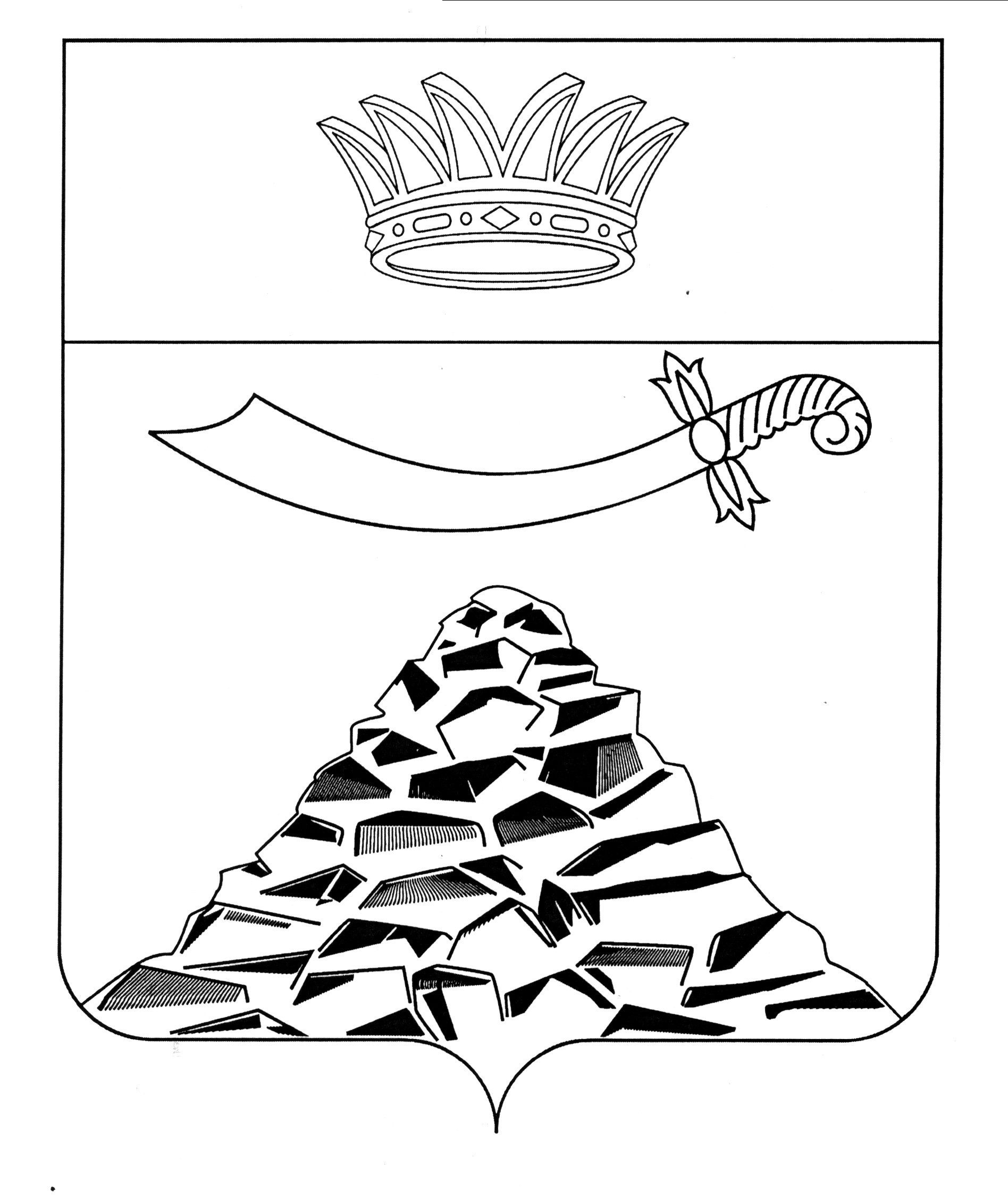 ПОСТАНОВЛЕНИЕАДМИНИСТРАЦИИ МУНИЦИПАЛЬНОГО ОБРАЗОВАНИЯ «ЧЕРНОЯРСКИЙ МУНИЦИПАЛЬНЫЙ РАЙОНАСТРАХАНСКОЙ ОБЛАСТИ»
от 17.01.2023 № 21        с.Черный ЯрО внесении изменений в постановление администрации муниципального образования «Черноярский район»  от 07.10.2022 № 228 «Об утверждении административного регламента по предоставлению муниципальной услуги «Назначение выплаты  гражданам финансовой помощи в связи с утратой ими имущества первой необходимости в результате чрезвычайных ситуаций природного и техногенного характера»Приложение 1УТВЕРЖДЕНПостановлением администрацииМО «Черноярский муниципальный район Астраханской области»от 17.12.2022г. № 21№п/пНаименованиеГрафик работыМестонахождение и почтовый адресТелефон, адрес электронной почты1Администрация МО «Черноярский район»(Отдел ГО ЧС ,   Администрации МО «Черноярский муниципальный район Астраханской области»)Понедельник – пятница - с 8.00 до 17.00Перерыв на обедс 13.00 до 14.00Суббота, воскресенье –выходной день.416230, Астраханская область,Черноярский район,  ул. М. Жукова, 118851491883mail: ChernGOCHS@yandex.ru№п/пНаименование МФЦГрафик работыМестонахождение и почтовый адресТелефон1Филиал по работе с заявителями Черноярского района  ГКУ АО «МФЦ»Понедельник –пятницас 8.00 до 17.00суббота с 08.00 до 13.00воскресенье –выходной день.416230,Астраханская обл., Черноярский  район,С. Черный Яр ул. М.Жукова8(8512) 66-88-29Приложение 2к административному регламенту по предоставлению муниципальной услуги «Назначение выплаты единовременной материальной помощи гражданам, пострадавшим в результате чрез-вычайных ситуаций природного и техногенного характера»Приложение 3к административному регламенту по предоставлению муниципальной услуги «Назначение выплаты единовременной материальной помощи гражданам, пострадавшим в результате чрез-вычайных ситуаций природного и техногенного характера»Приложение 4к административному регламенту предоставления муниципальной услуги "Назначение выплаты гражданам финансовой помощи в связи с утратой ими имущества первой необходимости в результате чрезвычайных ситуаций природного и техногенного характера"на территории МО «Черноярский район»Список имущества первой необходимостиУтрачено(ДА или НЕТ)ПримечаниеПредметы для хранения и приготовления пищи:холодильникгазовая плита (электроплита)шкаф для посудыПредметы мебели для приема пищи:столстул (табуретка)Предметы мебели для сна:кровать (диван)Предметы средств информирования граждан:телевизор (радио)Предметы средств водоснабжения и отопления:насос для подачи водыводонагревателькотел отопительный (переносная печь)